Муниципальное бюджетное дошкольное образовательное учреждение детский сад № 13 муниципального образования Каневской районКонспект  образовательной ситуации по теме: «Бабушкины секреты».ВоспитательВедьмак Евгения ИвановнаСт. Новоминская2022г.Конспект  образовательной  ситуациипо теме: «Бабушкины секреты».Возраст воспитанников: старший дошкольный (6-7 лет)Виды деятельности: коммуникативная, познавательно- исследовательская.Образовательные области: познавательное, речевое, физическое.     Цель: Создать условия для воспитания у детей  любви и уважения к старшему поколению (матери), через  народное и декоративно-прикладное искусство     Задачи: - Познакомить детей с народной игрушкой. Подвести к мысли о неоднозначности куклы в народных традиции (кукла-игрушка, кукла-оберег, кукла обрядовая).- Развивать познавательную активность, интерес к поисковой деятельности, эстетическое восприятие, внимание, воображение, сенсомоторные навыки .- Воспитывать чувства уважения и любви к самому близкому, верному, преданному человеку – маме.Предварительная работа: Театрализация по сказке      « Рукодельница да Ленивица» Чтение художественной литературы: Дж.Родари «Чем пахнут ремёсла»,А.Барто  стихотворение  «Рукодельница»Материалы и оборудование: Ноутбук, презентация, спицы, пяльцы, вышитые предметы одежды, полотенца, покрывало выполненное в технике лоскутное шитьё.  Подносы с лоскутками ткани: белый синтепон – для куклы, цветная треугольной формы - для платочка кукле, белая и цветная прямоугольной формы цветной ткани для юбок, фартуков фурнитура для украшения (тесьма, ленты, стеклярус, фоньетки).                                                               Ход (Воспитатель незаметно для детей размещает красивый сундучок  на видном месте и ждет реакции детей на эти изменения.)В.- Здравы будьте, добры молодцы и красны девицы! (с поклоном). Предлагаю вам  отправиться в интересное и загадочное путешествие в прошлое. Но путешествие будет воображаемым,  скорее исследование. Вы со мной?  Попробуйте  догадаться, почему я поздоровалась с вами таким необычным способом?Ответы детей.В. - Так здоровались наши предки – славяне. Они желали друг другу здоровья. Пожелание здоровья собеседнику является признаком хорошего тона и уважения. Я пожелала вам здоровья, я вас люблю и уважаю. И поэтому решила взять вас  в ассистенты. Что означает  "ассистент"? Д. ПомощникВ.  Да, вы будете моими помощниками в данном исследовании. Прошлое изучают историки -  находят и изучают предметы старины, записывают воспоминания и проводят свои исследования. В случае если дети не замечают его, обращает внимание на сундучок.В.  Друзья, а вы ничего необычного не заметили в нашей группе?Д. - Здесь стоит красивый сундучок.В. - А ведь это я принесла вам его..  Эта вещь принадлежала моей бабушке, Она мне рассказывала много интересного и  разрешала смотреть старинные вещи из своего сундука. Бабушка. Рядом с ними становится радостно и тепло в трудную минуту, она всегда выслушает тебя и поможет добрым словом.  Она способна простить любую обиду, забыть причиненное тобой зло. Любовь бабушки к внукам безгранична. Я рассматривала эти вещи, слушала ее рассказы, и мне казалось, что я сама живу в те давние времена. Как будто по волшебству я переношусь в мир прошлого. Моей бабушки, к сожалению, уже нет в живых. Но я до сих пор бережно храню эти предметы. Это память о моих предках, о моей культуре и истории.Звучит колокольный звон, дети кружатся, отправляются в путешествие и принимают удобное положение для слушания педагога. Фоном звучит народная музыка.В.- Сундук — это Вещь с большой буквы, хранилище памяти и семейных традиций. Сохраненные в сундуках предметы и секреты так и завораживают. Погрузимся же в тайны, настоянные временем.Готовы познакомиться с секретами бабушкиного сундука?Д. - Да, готовы.В.Много разных предметов храниться в нём. Мне хотелось бы узнать ваше мнение, что же там может храниться?Д-В таком красивом сундучке  бабушка может хранить: подарки, игрушки, куклу.В - Очень интересные предположения.  Моя бабушка и мама в давние времена славились своим рукоделием.  ( Педагог выдерживает паузу)Д . Может здесь хранятся предметы для рукоделия?В. Здорово, что вы так думаете. Ну, а что нам нужно сделать, чтобы узнать, что лежит в нём?Д - Можно его открыть  и посмотреть .В- Молодцы, мне ваше решение нравиться. Открывайте!(Дети вместе с воспитателем открывают сундучок)Д -Вау, класс, как красиво, как интересно! Какие необычные  вещи.В - Если вам интересно я могу с вами поделиться.Д- Да интересно! (Если ребенок отказывается)В- Очень жаль Наташа нам тебя будет не хватать. Ты к нам можешь присоединиться позже.(Воспитатель достает , спицы, пяльцы).В.- Что это за инструменты и для чего они нужны?Ответы детей.В. - Молодцы, что знаете. Раньше, чтобы выйти замуж, девицы должны были уметь многое, в том числе и вышивать, шить, вязать. Вот и меня с раннего детства мама учила этим ремеслам.(достает из сундука вышитые предметы одежды, полотенца)Вышивка – не только украшение, но и оберег. Считалось, что она оберегала хозяина и хозяйку от разных бед.Украшали крестьянский дом скатерти и подзоры и другие изделия. Веками складывалось богатство народной вышивки. Широкое распространение получили счетные швы – роспись, набор, счетная гладь, белая строчка, вышивка крестом. Русские женщины издавна считались искусными мастерицами. Каждая женщина должна была вышивать и вязать: нужно было одевать семью,  приготовить холсты, убрать избу праздничными полотенцами. Полотенца – предметы народного творчества – сопровождали людей от рождения и до кончины, поэтому их называли – нить жизни.Полотенце – самый распространенный вид изделий быта русских крестьян. Каждому обряду соответствовал определенный вид полотенца. Вышивка на нем – это оберег. Красные ромбы, треугольники на свадебном полотенце – охранный орнамент. Иногда свадебное полотенце было длиной 3 метра. Девушка к свадьбе вышивала до 30 полотенец.      Педагог  достает из сундука вязаные крючком, спицами вещи, кратко о них рассказывает. Затем достает клубок шерстяных ниток.В.- А вот теперь предлагаю поиграть вам в игру «Бабушкины нити».(играют  в игру «Бабушкины нити»)Дети присаживаются на места.( педагог достаёт из сундука покрывало выполненное в технике лоскутное шитьё)В.- Какая красота! Как вы думаете для чего они? Дети высказывают своё  мнение.В - Мне нравиться ваше мнение. Оригинально. Эти лоскутки для шитья.Лоскутное шитье издавна известна многим народам. Из пестрых и однотонных кусочков тканей. Выкроенных по шаблонам, мастерицы составляют самые разные композиции – мозаиные узоры. Традиционные деревенские узоры отечественной лоскутной техники – несложная мозаика из полосок, квадратов и треугольников ярко контрастных цветов. В настоящее время лоскутное шитье тоже пользуются большой популярностью.В.- И вновь мы обращаемся к нашему сундуку. Что еще он нам покажет?(достает из сундука  тряпичную куклу- оберег)В - «Кто в куклы не играет, тот счастья не знает», - гласит народная поговорка. Кукла была не просто игрушкой, она была знаком продолжения рода, символом семейного счастья и благополучия.  Эта тряпичная  кукла –   простая, милая и отчего-то очень-очень родная, потому что её сшила я… Меня мама научила…Девочки подготовительной группы исполняют танец с куклами «Дочки-матери»В- Как здорово! Вы меня порадовали своим исполнением. А теперь ребятки сядем рядком да поговорим ладком. Вечером дети, мамы и бабушки собирались на посиделки, пряли, вышивали, рассказывали сказки, пели песни, разговаривали и делали кукол. По нарядам кукол судили о мастерстве и вкусе владелицы. В кукольных играх девочки учились шить, прясть, постигали традиционное искусство одевания. Куклы никогда не разбрасывались по избе, к ним относились очень бережно, передавая от бабушки к внучке, от матери к дочери. Традиционная тряпичная кукла безлика. Лицо, как правило, не обозначалось, оставалось белым. Кукла без лица считалась предметом неодушевленным, недоступным для вселения в него злых, недобрых сил, а значит, и безвредным. Они хранились в сундуке. К изготовлению обереговой куклы относились серьезно и ответственно. Кукла, которую я изготовила в детстве, называлась куклой-оберегом. Как вы думаете, что значит «обереги»? Д. - от слова оберегать, беречь, охранятьВ.-  Правильно, они не только украшали жилье, но и были помощниками. Люди верили, что они оберегают детей, жилье, скотину и т. д. Для изготовления кукол-оберегов нужно было только несколько лоскутков ткани, кусочки тесьмы и ниток. Посмотрите, как много было кукол.( педагог предлагает познакомиться с презентацией)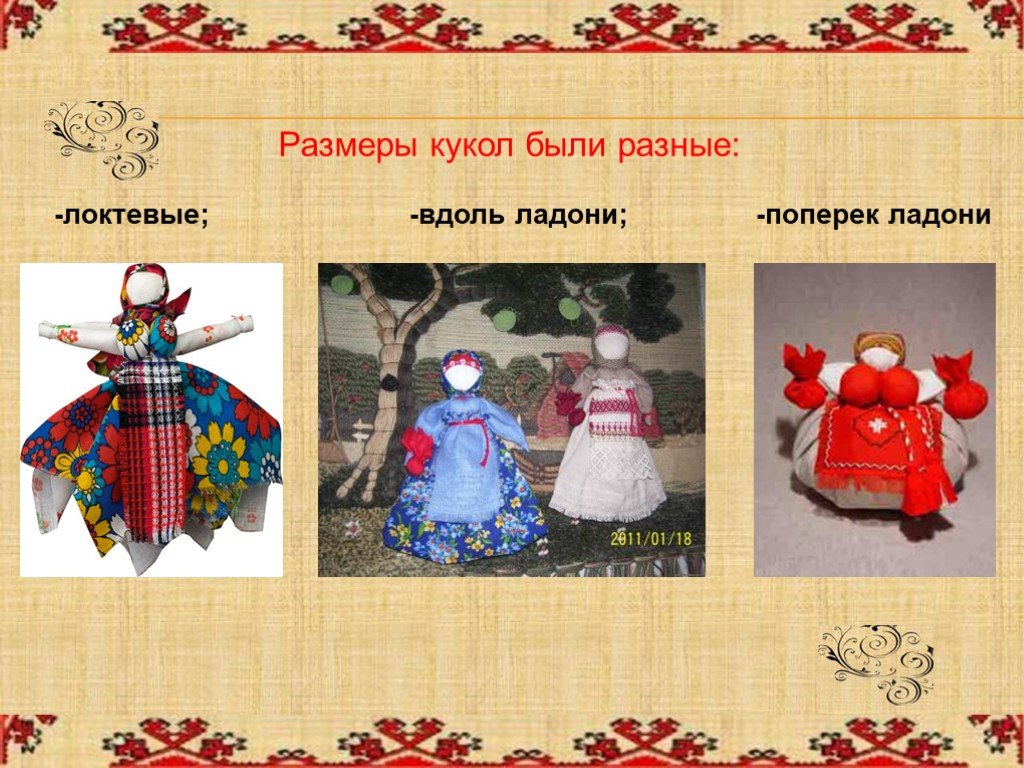 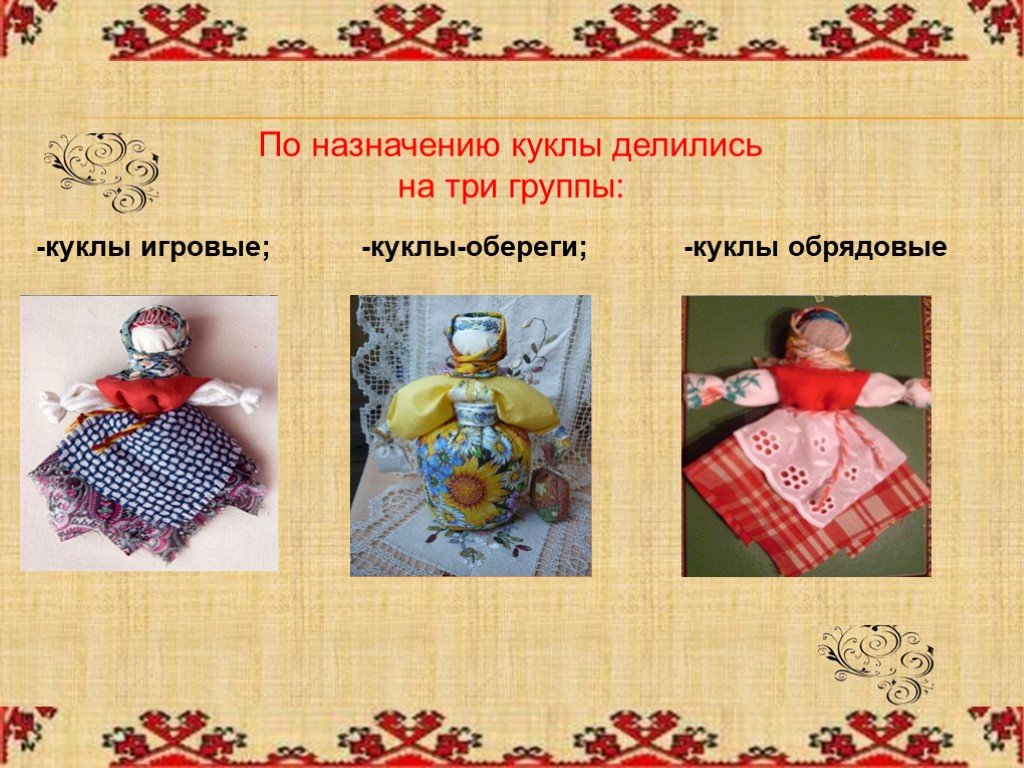 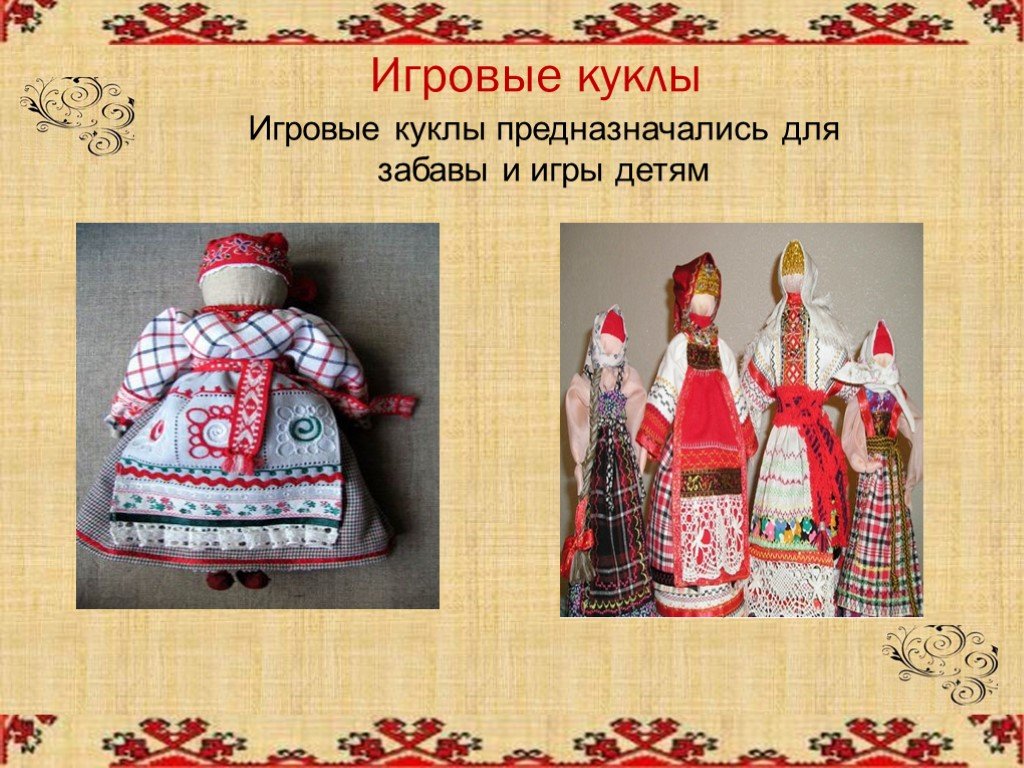 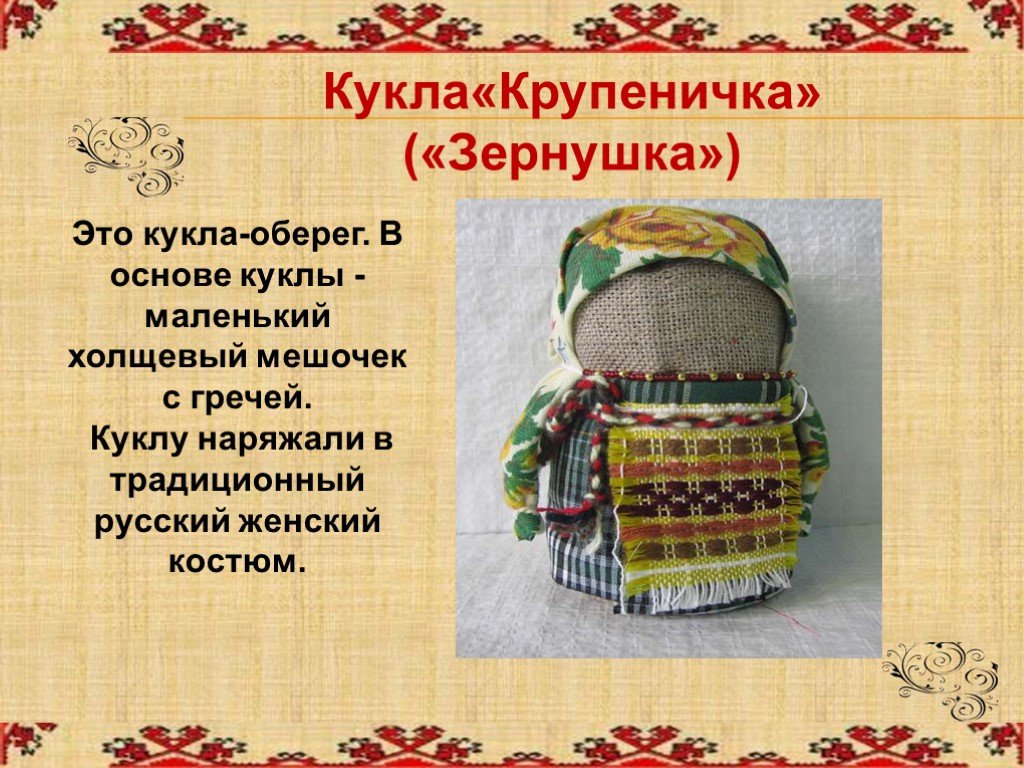 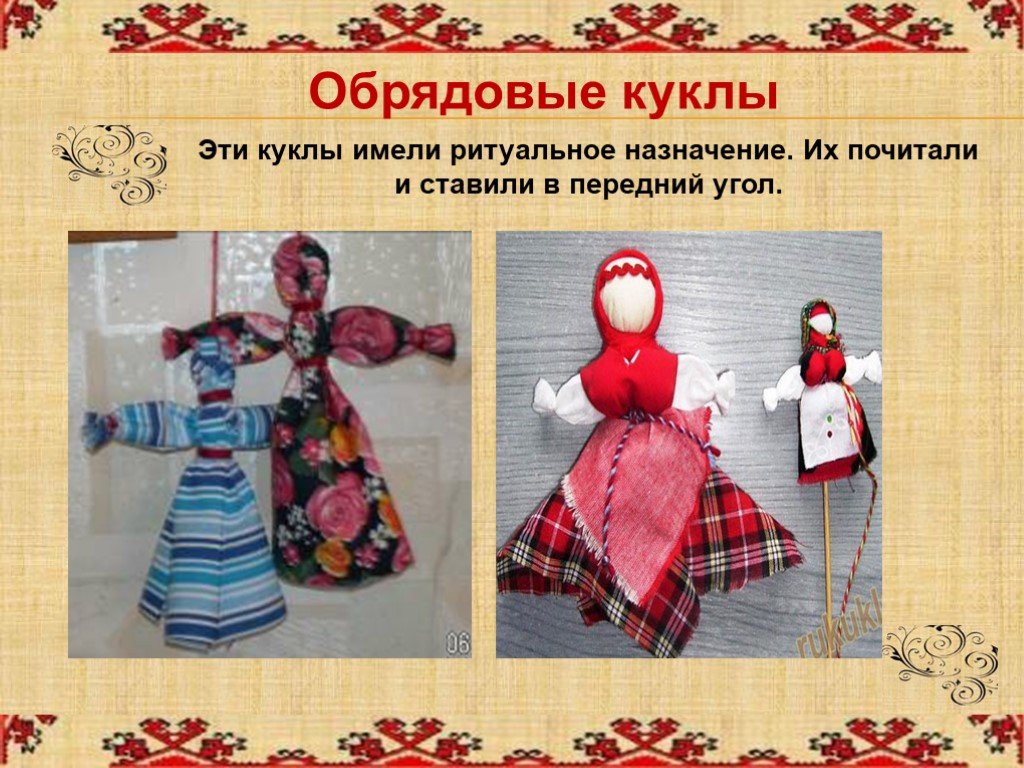 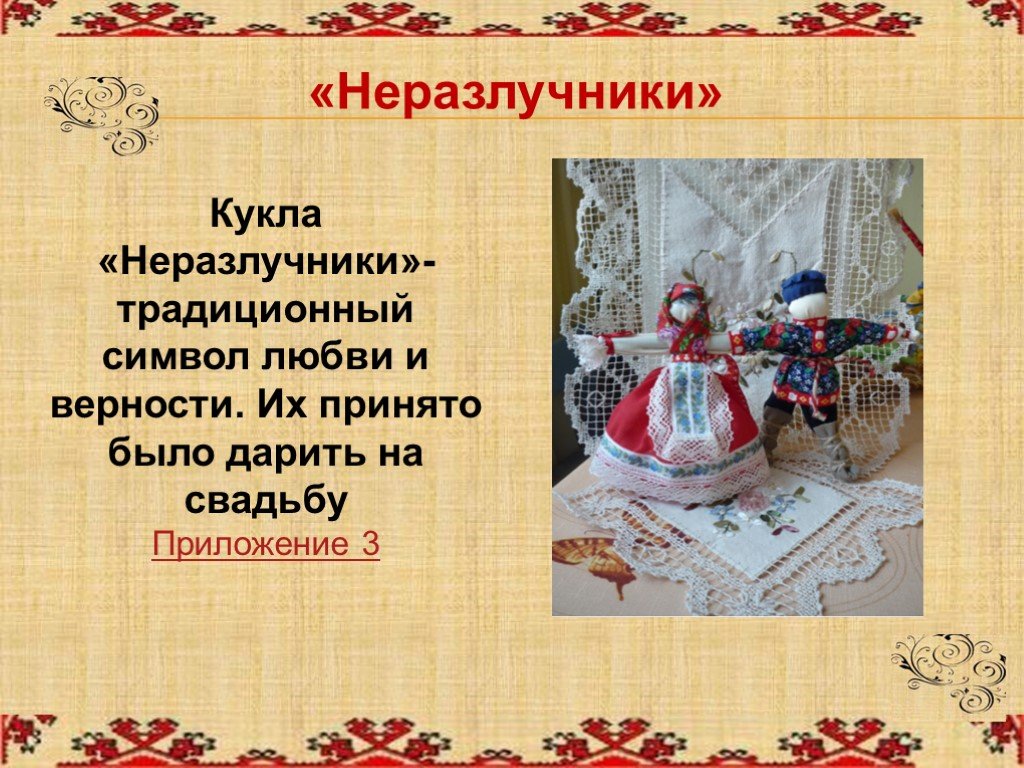 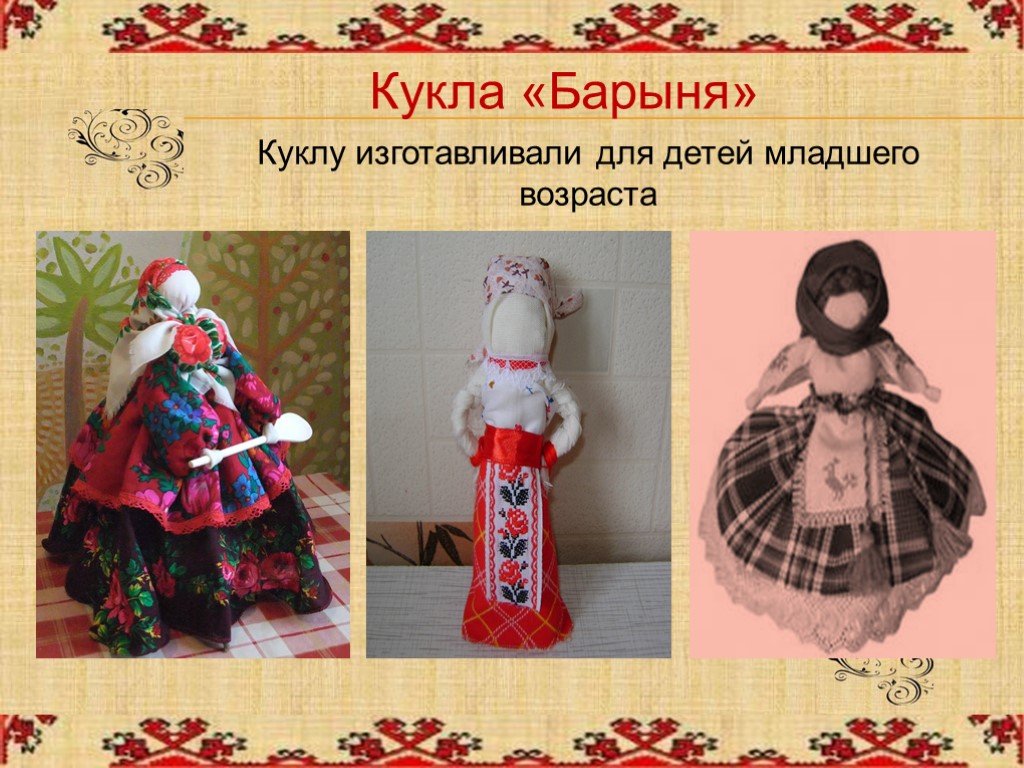 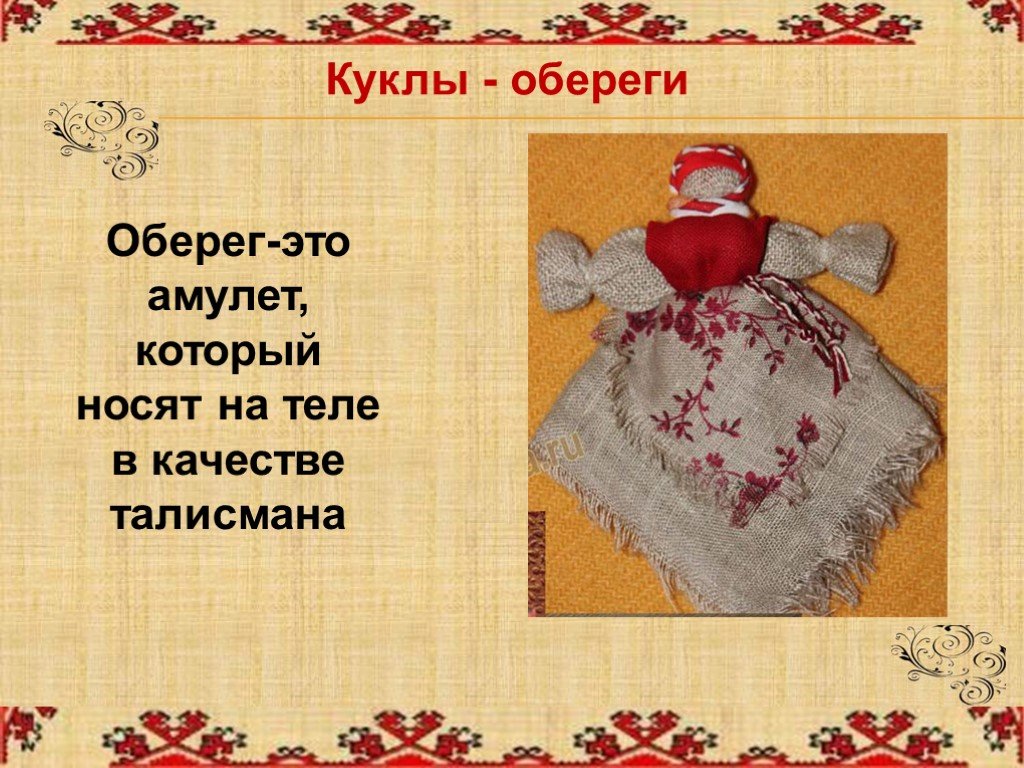 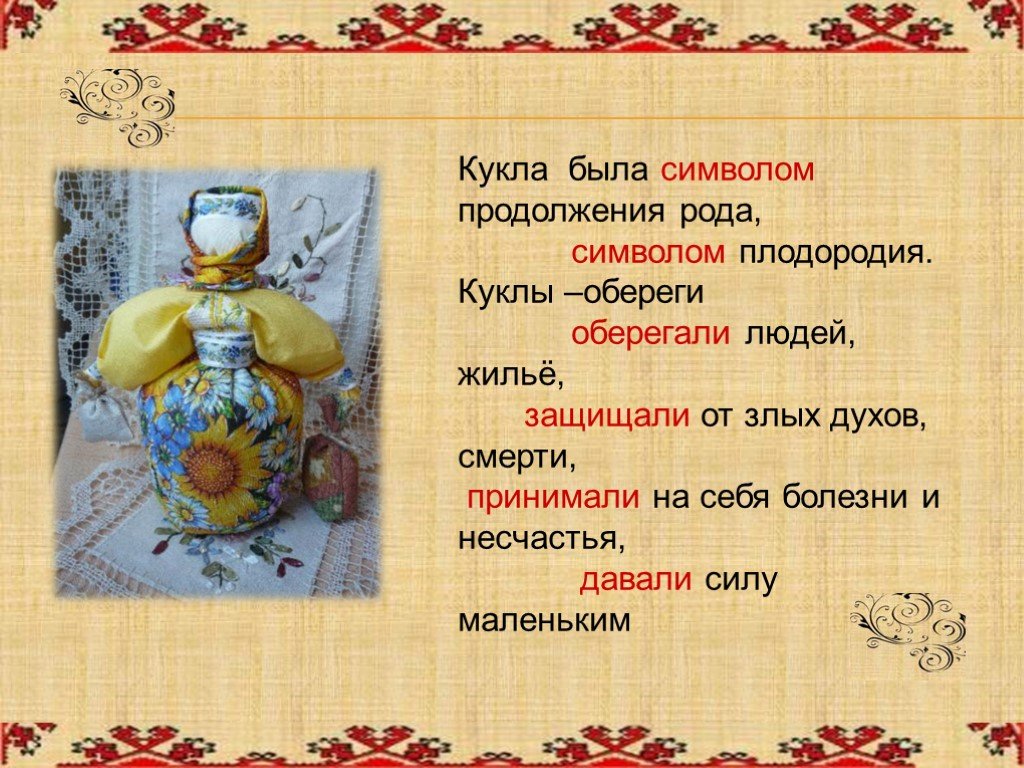 В Куклы обереги -  оберегали от всех бед их называют ангелочками. Скажите, кто такой ангел? (Ответы). В. Ангел – это посланец к людям, тот, кто защищает, оберегает кого-то или это святой, имя которого человек носит и ими являются наши мамочки….В. Дорогие друзья! Скоро непростой день.  День самого дорогого, заботливого и внимательного человека – День матери. Этот праздник установлен Указом Президента Российской Федерации и ежегодно отмечается в последнее воскресенье ноября. Этот праздник является объединяющим всех людей нашей страны добра и уважения к женщинам – Матерям. Подумайте, что можно подарить маме в этот пасмурный осенний день?( ответы детей.  Делясь впечатлением от увиденного изъявляют желание изготовить кукол в подарок  маме)В. – Ребята, я на верное смогла бы вам помочь, но к сожалению я её делала очень давно…. ( педагог выдерживает паузу). Где же найти решение этой проблемы? Давайте посмотрим в сундучок, может он сможет нам помочь?( дети находят карты – схемы по изготовлению кукол, кусочки ткани, нитки.)В. Вау, ребята, как вы думаете, мы нашли решение проблемы?( дети соглашаются с педагогом)В - Делается наша кукла как и все обрядовые куклы только с добром и чистыми помыслами. Согласно традициям, при изготовлении любой обереговой куклы нельзя пользоваться ножницами и иглами: ткань лишь рвется и связывается ниткой. Также нельзя рисовать лицо кукле. Наши предки верили, что через глаза в куклу может вселиться злой дух…При работе нужно говорить добрые слова. Очень нужны хорошее настроение и доброе сердце – только тогда кукла будет оберегать от всякого зла, защищать и помогать в трудную минуту.Звучит колокольный звон, дети кружатся, и возвращаются из  путешествия, музыка затихает, переходят в центр « Творческая мастерская» и принимаются за изготовление кукол. Педагог осуществляет поэтапный показ изготовления куклы и оказывает индивидуальную помощь в ходе выполнения и оформления куклы.В.-  Вот и готовы наши куколки - обережки. Нравятся вам наши куколки?(ответы детей.)  В. Я думаю, вы правы, Молодцы ребята. Мне очень нравится ваше предложение подарить мамочкам ваши куколки – обереги. Ведь вы вложили в них всю свою любовь и нежность, и она обязательно отблагодарит вас своей милой улыбкой и поцелуем. Вечером маме скажите ласковые, нежные слова, обнимите её и преподнесите ваш подарок. Я думаю, ваши мамы будут очень рады такому подарку.В- Ребята, мы, нашли ответы на вопросы? Для чего бабушка хранит, эти вещи? Важно ли то, что вы сегодня узнали?,  Для чего это пригодиться в жизни?, Какое задание было для вас самым трудным? Почему?, Какое задание больше всего понравилось? Почему?, Что бы ты хотела сказать ребятам, Маша?.Ответы детей.В. Ребята.  Мне очень понравилось, как вы сегодня работали и почувствовали себя маленькими исследователями и рукодельницами. Мне было очень приятно видеть, как Полина и Катя договорились сами, кто первым будет доставать предметы из сундучка.. Марина предложила замечательную идею изготовить подарок для мамы. Порадовал сегодня Паша. Хоть у него не очень получилось справиться с заданием, но он показал настоящий пример того, как нужно преодолевать трудности. Всем спасибо!!!Список используемой литературы. 1..Андреева И.А., Рукоделие. Популярная энциклопедия.- М., 1998 г.2. Будакова В.В. Воспитание в детях чувства прекрасного : [о программе «Путешествие в мир искусства» для подгот. отд-ний шк. и дет. садов] / В.В. Будакова, О.А. Линник //3.Комарова Т.С. Коллективное творчество детей - М.: Мозаика - Синтез, 2008.